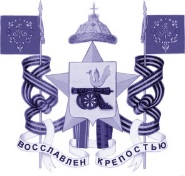 АДМИНИСТРАЦИЯ ГОРОДА СМОЛЕНСКАП О С Т А Н О В Л Е Н И Еот ________  №  _______________В соответствии с Федеральным законом от 06.10.2003 № 131-ФЗ                         «Об общих принципах организации местного самоуправления в Российской Федерации», Федеральным законом от 11.07.2007 № 209-ФЗ «О развитии малого и среднего предпринимательства в Российской Федерации», руководствуясь Уставом города Смоленска, Администрация города Смоленска п о с т а н о в л я е т:Внести в Положение о проведении ежегодного конкурса среди субъектов малого и среднего предпринимательства города Смоленска «Предприниматель года», утвержденное постановлением Администрации города Смоленска от 25.10.2017 № 2992-адм,  и приложения № 1, 3, 4 к нему следующие изменения:В разделе 1 Положения:В абзаце втором пункта 1.3 слова «в категориях» исключить.В пункте 1.6 слова «муниципальной программы «Развитие малого и среднего предпринимательства города Смоленска в 2016-2018 годах» заменить словами «муниципальной программы «Создание благоприятного  предпринимательского и инвестиционного климата в городе Смоленске» на 2018-2020 годы, утвержденной постановлением Администрации города Смоленска от 19.10.2017 № 2863-адм.».В разделе 3 Положения:Пункт 3.1  изложить в следующей редакции:«Конкурс проводится среди субъектов предпринимательства по следующим номинациям конкурсантов:- «Молодой предприниматель» - для субъектов предпринимательства моложе 35 лет;- «Лучшее предприятие в сфере спорта, отдыха и развлечений»;- «Лучшее предприятие в области персональных услуг (химчистка, салоны красоты, парикмахерские и т.д.)»;- «Лучшее предприятие в сфере медицинской практики»;- «Лучшее предприятие в сфере туризма и гостиничного бизнеса»;- «Лучшее предприятие в сфере общественного питания»;- «Лучшее предприятие по оказанию услуг сопровождения бизнеса»;- «Лучшее предприятие в сфере рекламной и полиграфической деятельности».2.2. Пункт 3.2 исключить. 2.3. В пункте 3.3  слова «или категорий» исключить.2.4. В пункте 3.4 слова «или категории» исключить.В разделе 4 Положения:3.1. Пункт 4.3 дополнить абзацем следующего содержания:«- бизнес-презентацию (в формате видеофайла или в PowerPoint). Презентация бизнес-проекта осуществляется конкурсантом лично либо его представителем  на заседании конкурсной комиссии. В разделе 7 Положения:В абзаце втором пункта 7.3 добавить слова «и оценивает презентацию бизнес-проектов конкурсантов».В абзаце пятом пункта 7.3 слова «категориях и» исключить.В разделе 8 Положения:5.1. В пункте 8.3 слова «и категорий» исключить. 5.2. В абзацах втором и третьем пункта 8.4 слово «в текущем» заменить словом «в отчетном».5.3. В пункте 8.5 слова «или категории» исключить. 6. В разделе 9 Положения:6.1. В пункте 9.1 слова «категории и» исключить.6.2. В пункт 9.2 слова «и категории» исключить.Приложение № 1 к Положению изложить в новой редакции (приложение).Приложение № 3 к Положению изложить в новой редакции (приложение).Приложение № 4 к Положению изложить в новой редакции (приложение).Комитету по информационной политике Администрации города Смоленска опубликовать настоящее постановление в средствах массовой информации.Комитету по информационным ресурсам и телекоммуникациям Администрации города Смоленска разместить настоящее постановление на официальном сайте Администрации города Смоленска.Контроль за исполнением настоящего постановления возложить на заместителя Главы города Смоленска по инвестициям и комплексному развитию.Глава города Смоленска                                                                    В.А. СоваренкоО внесении изменений в постановление Администрации города Смоленска от 25.10.2017  № 2992-адм «О проведении  ежегодного конкурса среди субъектов малого и среднего предпринимательства города Смоленска «Предприниматель года»